Geography   Week 3 and 4 As the children are continuing their project work this page can be completed over the two weeks. There is an additional ocean investigation that can be completed only with adult supervision. See additional page.https://www.youtube.com/watch?v=X6BE4VcYngQ      Oceans songhttps://www.youtube.com/watch?v=qTgPgIc1PXgPlay the above video. Can your child point to where the oceans go? https://www.youtube.com/watch?v=1WZsxVDTqcUAnother learning video with lots of interesting facts. Which animals did you spot and where do they live?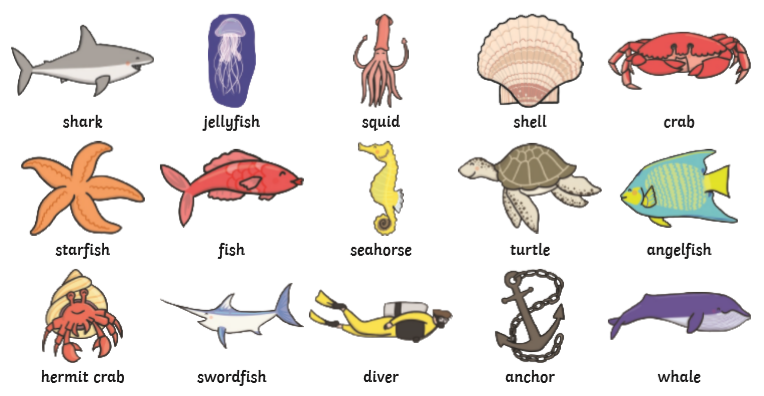 https://www.bbc.co.uk/games/embed/education-ivor-pirate-rabbits?exitGameUrl=http%3A%2F%2Fbbc.co.uk%2Fbitesize%2Farticles%2Fz6vyf4j    Play this game – click on the ship’s wheel to play the ocean’s game.I know an animal that lives in each of the five oceans.     https://www.worldatlas.com/articles/what-animals-live-in-the-atlantic-ocean.html     The Atlantic ocean https://www.worldatlas.com/articles/what-animals-live-in-the-pacific-ocean.htmlThe Pacific ocean    https://a-z-animals.com/animals/location/ocean/indian-ocean/The Indian ocean https://a-z-animals.com/animals/location/ocean/southern-ocean/The Southern ocean Animals of the Arctic ocean       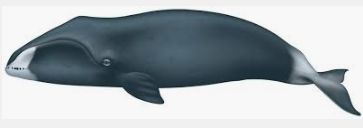                                                   Bow head whale  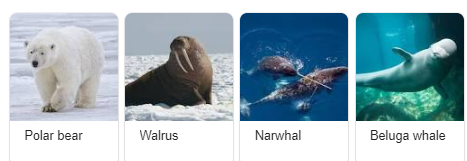 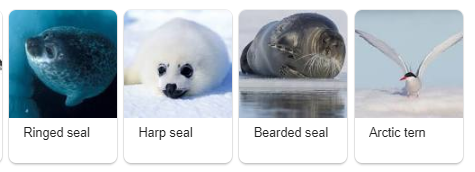 Can you find two arctic animals with the same features?______________________________________________________________________________Now, choose an ocean to find out some more about.I am researching the _______________ ocean.Countries which are near this ocean are _______________. Creatures which live in are __________________________________________________________.The __________________ lives in the _________________ ocean. It eats __________________________________________________.Some plants that grow here are ______________________________________________________.